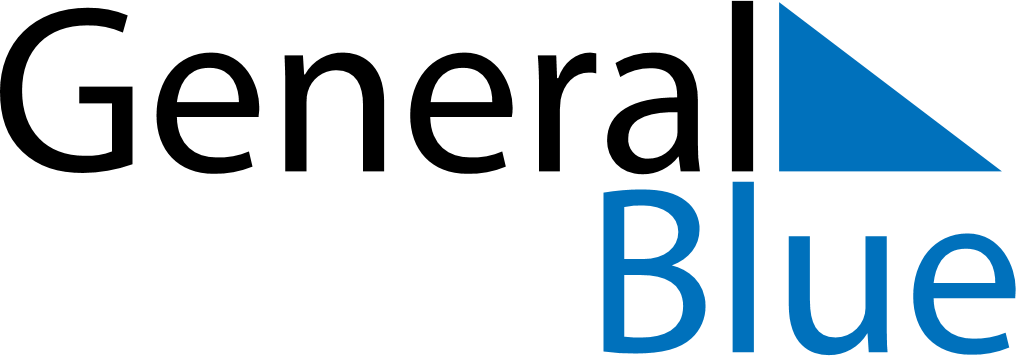 March 2019March 2019March 2019March 2019RomaniaRomaniaRomaniaMondayTuesdayWednesdayThursdayFridaySaturdaySaturdaySunday1223456789910Ziua Mamei111213141516161718192021222323242526272829303031